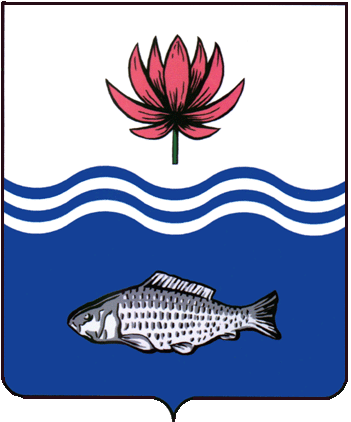 АДМИНИСТРАЦИЯ МО "ВОЛОДАРСКИЙ РАЙОН"АСТРАХАНСКОЙ ОБЛАСТИПОСТАНОВЛЕНИЕО предоставлении Нургалиеву Н.Г.в аренду земельного участкадля животноводства (для выпаса сельскохозяйственных животных)Рассмотрев обращение Нургалиева Надира Габидовича, в соответствии со ст. 22, пп. 19 п. 2 ст. 39.6. Земельного кодекса РФ, администрация МО «Володарский район»ПОСТАНОВЛЯЕТ:1.	Предоставить Нургалиеву Надиру Габидовичу, 22.07.1992 г.р. (паспорт 12 14 448384 выдан ОУФМС России по Астраханской области в Володарском районе, 27.07.2012 г., адрес регистрации: Астраханская область, Володарский район,                        с. Алтынжар, ул. Новая, 18, кв. 1) земельный участок в аренду сроком на 3 (три) года, с кадастровым номером 30:02:021101:119, общей площадью 207026 кв.м. из категории «земли сельскохозяйственного назначения», примерно 300 м северо-западнее с. Алтынжар Володарского района Астраханской области, для животноводства (для выпаса сельскохозяйственных животных).2.	Нургалиеву Надиру Габидовичу:2.1.	Заключить договор аренды земельного участка с администрацией МО «Володарский район».2.2.	Зарегистрировать договор аренды земельного участка в Володарском отделе Управления Федеральной службы государственной регистрации, кадастра и картографии по Астраханской области в течение 30 дней со дня подписания договора аренды.2.3.	Ежеквартально вносить причитающийся размер арендной платы в установленные договором сроки.2.4.	При перемене места регистрации сообщить в отдел земельных и имущественных отношений, жилищной политики администрации МО «Володарский район».3.	Отделу земельных и имущественных отношений, жилищной политики администрации МО «Володарский район» (Мажитов) внести соответствующие изменения в учетную и справочную документацию.4.	Контроль за исполнением настоящего постановления оставляю за собой.И.о. заместителя главыпо оперативной работе					                Р.Т. Мухамбетов           от 31.01.2022 г.N  122